Heating WaterAim:To show how the temperature of water changes whilst being heated over timeTo accurately draw a line graph Materials:250mL beakerMeasuring cylinderThermometerStop watchHeat proof matBunsen BurnerMatchesTripodGauze matRetort standBosshead and ClampMethod:Using a measuring cylinder, measure 100mL of water and pour into the beakerSet up the equipment shown in the diagram below (make sure the thermometer is not touching the bottom of the beaker)Measure and record the initial temperature of the water at 0 minutesLight the Bunsen burner – yellow flame (be sure that the Bunsen burner is not under the beaker)Change the flame to blue and place the Bunsen burner under the beaker while another person starts the stop watchMeasure and record the temperature of the water every minute for 10 minutes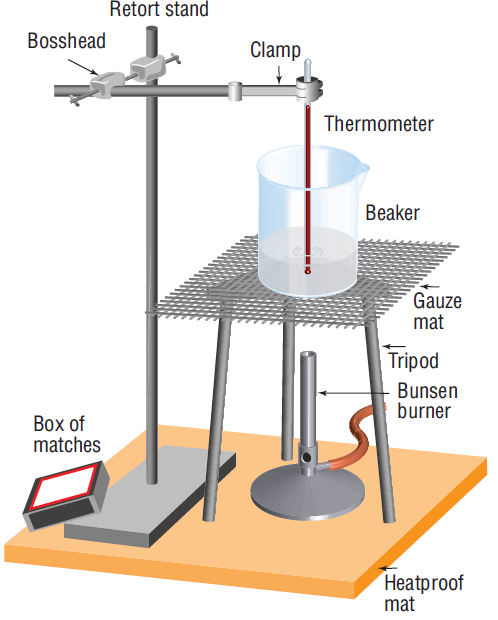 Results:Complete the following tableDraw a line graph displaying the change of water temperature over time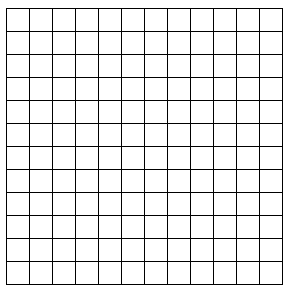 Time (minutes)Discussion:What are we measuring in this experimentIdentify if the data collected is qualitative or quantitative Describe how the temperature of the water changes over timeUse your graph to estimate the water temperature 4.5 minutes after heating startedPredict the temperature that the water would have reached 11 minutes after heating startedConclusion: Write one sentence relating back to your aimTime (min)Temperature (◦C)Time (min)Temperature (◦C)16273849510